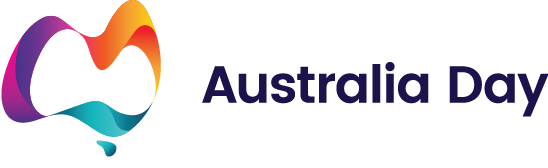 COMMUNITY PROJECT OF THE YEARNOMINATION FORM 2024Details of the Community Group/Project lead being nominated:Organisation: ....................................................................................................................................................Contact name: ..................................................................................................................................................Address: ............................................................................................................................................................Postcode: ................... Email: ...........................................................................................................................Phone: ................................................................ Telephone (Bus): .................................................................Email: .................................................................................................................................................................Details of the person submitting the nomination:Name: ................................................................................................................................................................Organisation represented (if any): .................................................................................................................Address: ............................................................................................................................................................Postcode: ..................... Email: .........................................................................................................................Phone: ……...…………............................................ Telephone (Bus): .................................................................Signature: ..................................................................................................................................................List the details of the positive impact within the Ararat Rural City community in the past year:............................................................................................................................................................................................................................................................................................................................................................................................................................................................................................................................................................................................................................................................................................................................................................................................................................................................................................................................................................................................................................................................................................................................................................................................................................................................................................................................................................................................................................................................................................................................................................................................................................................................................................................................................................................................................................................................................................................................................................................................................................................................................................................................................................................................................................................................................................................................................................................................................................................................................................................................................................................................................................................................................................................................................................................................................................................................................................................................................................................................................................................List details of ongoing commitment in enhancing services to the community:...............................................................................................................................................................................................................................................................................................................................................................................................................................................................................................................................................................................................................................................................................................................................................................................................................................................................................................................................................................................................................................................................................................................................................................................................................................................................................................................................................................................................................................................................................................................................................................................................................................................................................................................................................................................................................................................................................................................................................................................................................................................................................................................................................................................................................................................................................................................................................................................................................................................................................................................................................................................................................................................................................................................................................................................................................................................................................................................................................................................................................................................................................................................................................................................................................................................................................................................................................................................................................................................................................................................................................................................List any activities undertaken that promote the ‘Spirit of Ararat’ – diversity, inclusion, positive wellbeing and welfare outcomes, respect, compassion etc. ............................................................................................................................................................................................................................................................................................................................................................................................................................................................................................................................................................................................................................................................................................................................................................................................................................................................................................................................................................................................................................................................................................................................................................................................................................................................................................................................................................................................................................................................................................................................................................................................................................................................................................................................................................................................................................................................................................................................................................................................................................................................................................................................................................................................................................................................................................................................................................................................................................................................................................................................................................................................................................................................................................................................................................................................................................................................................................................................................................................................................................................List any further information on how the nominated community project has shown positive contributions to the Ararat Rural City Community:........................................................................................................................................................................................................................................................................................................................................................................................................................................................................................................................................................................................................................................................................................................................................................................................................................................................................................................................................................................................................................................................................................................................................................................................................................................................................................................................................................................................................................................................................................................................................................................................................................................................................................................................................................................................ ........................................................................................................................................................................................................................................................................................................................................................................................................................................................................................................................................................................................................................................................................................................................................................................................................................................................................................................................................................................................................................................................................ .................................................................................................................................................................................................................................................................................................................................................................................................................................................................................................................................... Other persons who may be contacted for further information about the nominee:Name:	...........................................................			Name: ................................................................Position: ......................................................			Position: .............................................................Address: ......................................................			Address: .............................................................	     ......................................................			  	     .............................................................Phone: ……….................................................			Phone: ………….....................................................	Please return this completed form to:Ararat Rural City CouncilAttention: Executive Officer59 Vincent Street, orPO Box 246Ararat Vic 3377By 5.00pm Wednesday 10 January 2024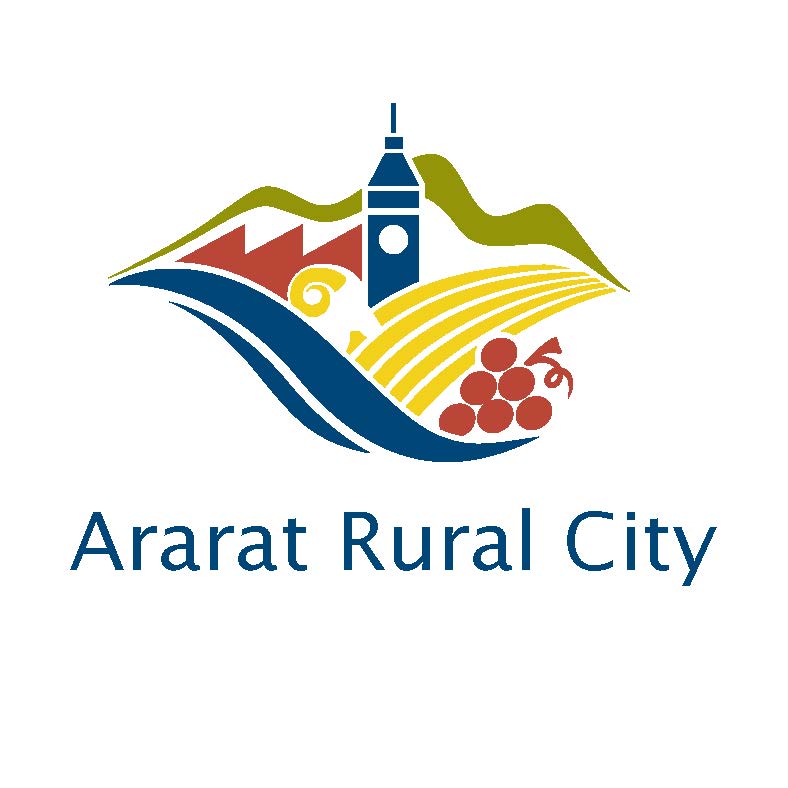 